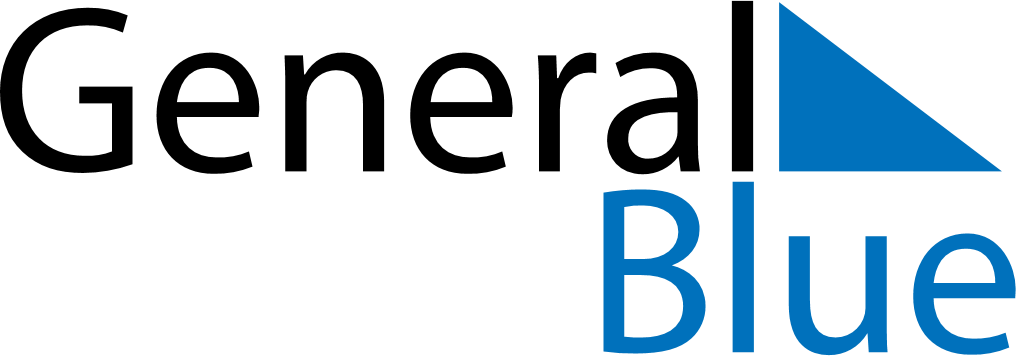 July 2024July 2024July 2024July 2024July 2024July 2024Jakobstad, Ostrobothnia, FinlandJakobstad, Ostrobothnia, FinlandJakobstad, Ostrobothnia, FinlandJakobstad, Ostrobothnia, FinlandJakobstad, Ostrobothnia, FinlandJakobstad, Ostrobothnia, FinlandSunday Monday Tuesday Wednesday Thursday Friday Saturday 1 2 3 4 5 6 Sunrise: 3:17 AM Sunset: 11:48 PM Daylight: 20 hours and 30 minutes. Sunrise: 3:19 AM Sunset: 11:46 PM Daylight: 20 hours and 27 minutes. Sunrise: 3:21 AM Sunset: 11:45 PM Daylight: 20 hours and 23 minutes. Sunrise: 3:23 AM Sunset: 11:43 PM Daylight: 20 hours and 20 minutes. Sunrise: 3:25 AM Sunset: 11:42 PM Daylight: 20 hours and 16 minutes. Sunrise: 3:27 AM Sunset: 11:40 PM Daylight: 20 hours and 12 minutes. 7 8 9 10 11 12 13 Sunrise: 3:30 AM Sunset: 11:38 PM Daylight: 20 hours and 8 minutes. Sunrise: 3:32 AM Sunset: 11:36 PM Daylight: 20 hours and 3 minutes. Sunrise: 3:34 AM Sunset: 11:34 PM Daylight: 19 hours and 59 minutes. Sunrise: 3:37 AM Sunset: 11:31 PM Daylight: 19 hours and 54 minutes. Sunrise: 3:39 AM Sunset: 11:29 PM Daylight: 19 hours and 49 minutes. Sunrise: 3:42 AM Sunset: 11:27 PM Daylight: 19 hours and 44 minutes. Sunrise: 3:45 AM Sunset: 11:24 PM Daylight: 19 hours and 39 minutes. 14 15 16 17 18 19 20 Sunrise: 3:47 AM Sunset: 11:22 PM Daylight: 19 hours and 34 minutes. Sunrise: 3:50 AM Sunset: 11:19 PM Daylight: 19 hours and 29 minutes. Sunrise: 3:53 AM Sunset: 11:17 PM Daylight: 19 hours and 23 minutes. Sunrise: 3:56 AM Sunset: 11:14 PM Daylight: 19 hours and 18 minutes. Sunrise: 3:59 AM Sunset: 11:11 PM Daylight: 19 hours and 12 minutes. Sunrise: 4:02 AM Sunset: 11:08 PM Daylight: 19 hours and 6 minutes. Sunrise: 4:05 AM Sunset: 11:06 PM Daylight: 19 hours and 1 minute. 21 22 23 24 25 26 27 Sunrise: 4:07 AM Sunset: 11:03 PM Daylight: 18 hours and 55 minutes. Sunrise: 4:10 AM Sunset: 11:00 PM Daylight: 18 hours and 49 minutes. Sunrise: 4:13 AM Sunset: 10:57 PM Daylight: 18 hours and 43 minutes. Sunrise: 4:16 AM Sunset: 10:54 PM Daylight: 18 hours and 37 minutes. Sunrise: 4:19 AM Sunset: 10:51 PM Daylight: 18 hours and 31 minutes. Sunrise: 4:23 AM Sunset: 10:48 PM Daylight: 18 hours and 25 minutes. Sunrise: 4:26 AM Sunset: 10:45 PM Daylight: 18 hours and 19 minutes. 28 29 30 31 Sunrise: 4:29 AM Sunset: 10:42 PM Daylight: 18 hours and 13 minutes. Sunrise: 4:32 AM Sunset: 10:39 PM Daylight: 18 hours and 7 minutes. Sunrise: 4:35 AM Sunset: 10:36 PM Daylight: 18 hours and 0 minutes. Sunrise: 4:38 AM Sunset: 10:32 PM Daylight: 17 hours and 54 minutes. 